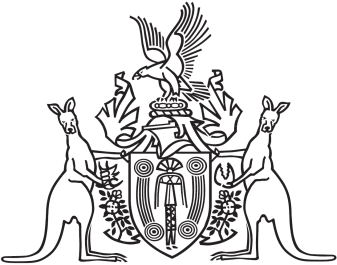 Northern Territory of AustraliaGovernment GazetteISSN-0157-833XNo. S22	7 April 2016Northern Territory of AustraliaMedicines, Poisons and Therapeutic Goods ActVaxworks Health Services Pty Ltd:Declaration of Place, Approval of Scheduled Substance Treatment Protocol and Approval for Nurses and Midwives to Deal with Schedule 4 SubstancesI, Dinesh Kumar Arya, Chief Health Officer:under section 252 of the Medicines, Poisons and Therapeutic Goods Act (Act), and with reference to section 42 of the Interpretation Act, declare the health clinic specified in Schedule A to be a place to which Part 2.6 of the Act applies: and  under section 254(1) of the Act, and with reference to section 42 of the Interpretation Act, approve the protocol specified in Schedule B for possessing, supplying or administering the Scheduled 4 substance specified in Schedule C for the declared place specified in Schedule A (Scheduled substance treatment protocol);under section 250(1)(a) of the Act, and with reference to section 42 of the Interpretation Act, declare each nurse or midwife to be an approved nurse or approved midwife (approved practitioner) to deal with the Schedule 4 substance specified in Schedule C in accordance with the Scheduled substance treatment protocol specified in Schedule B subject to the following conditions:the approved practitioner must only deal with the Schedule 4 substance at the places specified in Schedule A or at places identified in the Scheduled substance treatment protocol specified in Schedule B; the approved practitioner must only deal with the Schedule 4 substances in the course of the approved practitioner’s duties; andthe approved practitioner must have a qualification prescribed by the current gazette notice made in accordance with section 65(1A) of the Act.In this instrument:Schedule 4 substance, see section 7(2) of the Act.Scheduled substance, see section 5 of the Act.Scheduled substance treatment protocol, see section 5 of the Act.Dated 4 April 2016D. K. AryaChief Health OfficerSchedule ANorthern Territory MedicUnit 2/3 Whitfield Street, Darwin NT 0800Schedule BAdministration of Influenza Vaccine to Adults at Workplaces in the NorthernTerritory (NT) by authorised Registered Nurses (RNs) employed by VaxWorksHealth Services Pty Ltd - VWH–PR–QA–006, February 2016Schedule CSchedule 4 SubstancesVaccine Influenza